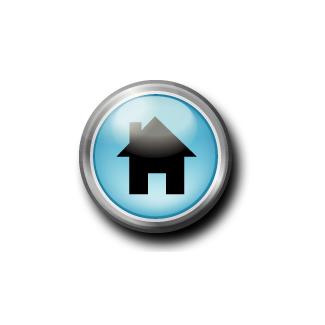 Lee-Harnett County Regional Housing CommitteeNC Balance of State Continuum of CareJohnston-Lee-Harnett Community Action, Inc.225 S. Steele Street, Sanford, N. C. 27330(919) 776-0746Wednesday, 16, 2016 – 2 P.M.Agenda      Welcome and Call to OrderIntroductionsApproval of Minutes – February Minutes BoS  Steering Committee Meeting UpdatesThe Steering Committee approved the Coordinated Assessment plan from Transylvania Regional Committee. 26 of 27 Regional Committee plans are now approved. The State ESG office published the list of 2015-16 BoS ESG awards: ncceh.org/files/6734. Regional Committees are submitting Point-in-Time (PIT) Count information to NCCEH.  The Steering Committee approved a list of 27 Regional Committees for 2016: AHRMM, Alamance, Beaufort, Burke, Caswell, Catawba, Chatham, DISSY, Down East, Foothills, Henderson, Hertford, Johnston, Kerr-Tar, Lee-Harnett, Neuse Trent, Onslow, Piedmont, Pitt, Randolph, Rockingham, Rutherford-Polk, Southeast, Southwest, Transylvania, Twin County, Wilson GreeneBoS Rapid Re-housing Subcommittee - Fri. March 18, 10:30 -11:30 a.m., ncceh.org/events/958 BOS Training Information:Regional Committee Minutes Template with changes made to reflect feedback you providedRegional Committee Restructuring Proposal to share with your Regional Committees for feedbackRegional Committee Restructuring Proposal Feedback Form:Please complete one form per Regional CommitteeSubmit by April 30, 2016 by following this link: https://app.smartsheet.com/b/form?EQBCT=4a858368d0a643ebadfbf7c6762da14dReview Lee-Harnett 2015 BOS Scorecard.Coordinated Assessment VI-SPDAT Training – Fredrika Cooke Harnett County Report – Tonya GrayLee-Harnett County Rapid Re-housing Report – Becky SurlesAnnouncementsNext Meeting – April 20, 2016 at 2 P.M.               